Questions adapted from Score21 and SchoolNet 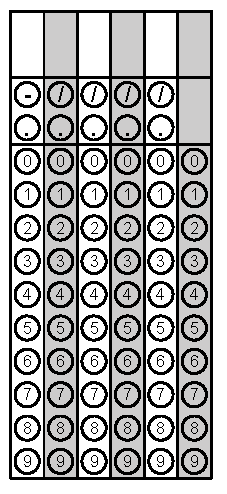 Problem 1Problem 2Gridded ResponseMondayWhat is the value of y?Danny ran 4 miles in 45 minutes.  Hannah ran and her distance is represented by the equation d = 7t (d=distance in miles, t = time in hours).  What is the difference between unit rates?Problem 1TuesdayWill three sides of any length create a triangle?  Explain how you know which will work.  Possibilities to examine are: 13 cm, 5 cm, and 6 cm3 cm, 3cm, and 3 cm2 cm, 7 cm, 6 cmFind the measure of x.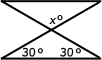 Problem 2WednesdayHarry measured two angles in a triangle with a protractor. The first angle measured 68°, and the second measured 80°. What is the measure of the third angle?Two angles in a triangle measure 102° and 54°. What is the measure of the third angle?Problem 1ThursdayIn an isosceles triangle, the base angles are 2x + 2 and the vertex angle is 4x + 8. Find the measure of each angle. Solve for the measure of angle S.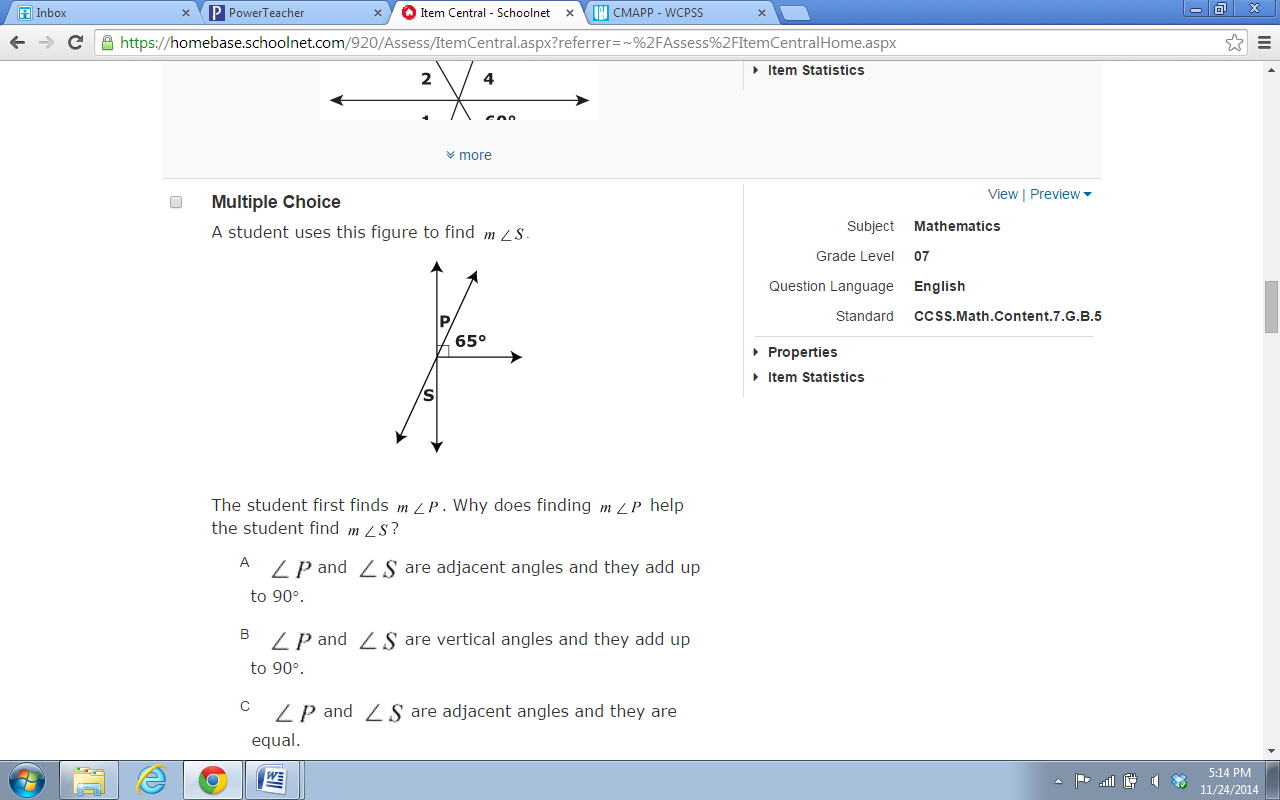 Problem 2FridayA neighborhood group has $28,000 to spend on improvements to a park. They spend $7,600 on playground equipment and $115 on each tree. Write an inequality and solve for the maximum number of trees the group can buy.Write and solve an equation to find x.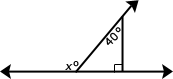 Problem 2